проект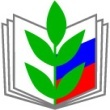 ПРОФСОЮЗ РАБОТНИКОВ НАРОДНОГО ОБРАЗОВАНИЯ И НАУКИ РОССИЙСКОЙ ФЕДЕРАЦИИО промежуточных результатахосновного этапа цифровизации в Ивановской областной организации  Профсоюза образования          Заслушав информацию ведущего специалиста Ивановской областной организации профсоюза работников народного образования и науки РФ (далее - ИООП), ответственного за работу в автоматизированной информационной системе «Единый реестр Общероссийского Профсоюза образования» (далее- АИС) Цымбалюка А.Б. «О промежуточных результатах основного этапа цифровизации в Ивановской областной организации Профсоюза образования», областной комитет отмечает, что за прошедший период проведена большая организационная и методическая работа по переходу на единый электронный профсоюзный билет, электронный реестр членов профсоюза и автоматизированный сбор статистических отчетов, что позволило подключить к  АИС  40,4% членов Профсоюза. Специально разработанная рубрика «Цифровой профсоюз» на сайте областной организации profobr37.com, проведенные семинары, индивидуальные консультации по работе в АИС «Единый реестр Oбщероссийского Профсоюза образования» помогли повысить темпы работы председателей профсоюзных организаций по заполнению АИС, количество и качество вносимой ими информации. В целом, все организации проявили добросовестное отношение к переходу на единый электронный профсоюзный билет, электронный реестр членов профсоюза и автоматизированный сбор статистических отчетов.комитет Ивановской областной организации Профсоюза работников народного образования и науки РФ   П О С Т А Н О В Л Я Е Т:Информацию «О промежуточных результатах основного этапа цифровизации в Ивановской областной организации Профсоюза образования» принять к сведению (приложение).Работу Ивановской областной организации Профсоюза образования по реализации основного этапа цифровизации признать удовлетворительной.Отметить активную работу профсоюзных кадров и актива:3.1.территориальных профсоюзных организаций:МОПО по городскому округу Кинешма, Кинешемскому, Заволжскому и Юрьевецкому муниципальным районам (Егорова Н.В.), МОПО по Фурмановскому и Приволжскому муниципальным районам (Поздеева М.Ю.), МОПО по городскому округу Шуя, Шуйскому и Савинскому муниципальным районам (Огаркова О.С.), Лежневская районная организация (Прохорова Г.Г.).3.2. первичных профсоюзных организаций: МБОУ средней школы №64 г.Иваново (Анисимова А.Г.), Ивановского детского дома «Звездный» (Шубина И.В.), работников Ивановского государственного политехнического университета (Щербакова Н.А.), обучающихся Ивановского государственного политехнического университета (Гаврилов А.А.), Шуйского технологического колледжа (Гусева Р.В.), Плесского колледжа бизнеса и туризма (Кучина С.А.), Юрьевецкого агропромышленного колледжа (Гостилова Л.В), ФГБОУ «МЦО «Интердом» им. Е.Д. Стасовой» (Тимофеева Е.Е), МБОУ СШ №15 г.Иваново (Пугина Н.А.), МБОУ Гимназии №44 г.Иваново (Ловышева М.В.). Обязать первичные профсоюзные организации в срок до 01 февраля 2021 года:4.1. завершить формирование актуального реестра профсоюзных организаций:ППО работников Ивановского государственного университета (Закорюкина А.В.), ППО студентов и аспирантов Ивановского государственного университета (Кумирова К.А.),  ППО студентов и аспирантов Ивановского государственного энергетического университета (Вохмякова М.М.), ППО работников Ивановского государственного химико-технологического университета (Дмитриева В.В.).4.2. приступить к заполнению сведений в АИС, паспорта организаций, сведений на членов профсоюза, состоящих на учете в первичных профсоюзных организациях:Шуйского многопрофильного колледжа (Кабешова С.А.), Тейковского многопрофильного колледжа (Хохряков А.Ю.), Тейковскиого индустриального колледжа (Пальчак Г.Ю.), Родниковского политехнического колледжа (Белов Ю.О.), Фурмановского технического колледжа (Спиридонов Г.Б.), Кинешемского технологического колледжа (Киселева Е.В),  Ивановского технического колледжа (Халезова Т.Б.), Ивановского промышленно-экономического колледжа (Топорова Г.В.),  Ивановского колледжа легкой промышленности (Сонина О.Н.), Ивановского автотранспортного колледжа (Палагина Е.В.), Ивановского областного центра психолого-медико-социального сопровождения (Васильева И.В.), Университета непрерывного образования и инноваций (Рябчикова Т.А.), Ивановского регионального центра оценки качества образования (Титова М.А.), Вичугской коррекционной школы-интернат                  № 1 (Тазова Т.В.), Вичугской коррекционной школы-интернат № 2 (Соколова М.Г.), Кохомской коррекционной школы-интерната                       (Васильева К.И.), Приволжской коррекционной школы-интерната (Суворова Ж.В.). Ответственным за работу в АИС ИООП, ведущим специалистам А.Б.Цымбалюку, Е.В.Бардюковой:5.1. Содействовать формированию актуального единого реестра Общероссийского Профсоюза образования, сопровождая включение в АИС все профсоюзные организации, входящие в реестр Ивановской областной организации профсоюза работников народного образования и науки РФ.5.2. Продолжить работу по оказанию организационно-методической помощи организациям Профсоюза в ходе реализации Проекта по цифровизации. Контроль за выполнением постановления возложить на заместителя председателя областной организации Профсоюза М.К.Майорову.Председатель областнойорганизации Профсоюза				   	             Н.Н. Москалева(ОБЩЕРОССИЙСКИЙ ПРОФСОЮЗ ОБРАЗОВАНИЯ)ИВАНОВСКАЯ ОБЛАСТНАЯ ОРГАНИЗАЦИЯОБЛАСТНОЙ КОМИТЕТ ПРОФСОЮЗАПОСТАНОВЛЕНИЕ(ОБЩЕРОССИЙСКИЙ ПРОФСОЮЗ ОБРАЗОВАНИЯ)ИВАНОВСКАЯ ОБЛАСТНАЯ ОРГАНИЗАЦИЯОБЛАСТНОЙ КОМИТЕТ ПРОФСОЮЗАПОСТАНОВЛЕНИЕ(ОБЩЕРОССИЙСКИЙ ПРОФСОЮЗ ОБРАЗОВАНИЯ)ИВАНОВСКАЯ ОБЛАСТНАЯ ОРГАНИЗАЦИЯОБЛАСТНОЙ КОМИТЕТ ПРОФСОЮЗАПОСТАНОВЛЕНИЕ23  декабря 2020 г.                                г. Иваново                                    № 3-123  декабря 2020 г.                                г. Иваново                                    № 3-1  гИваново